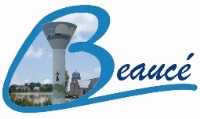 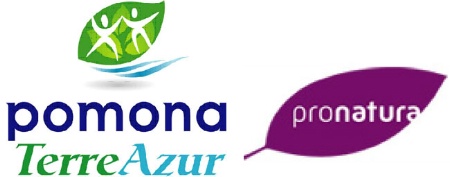 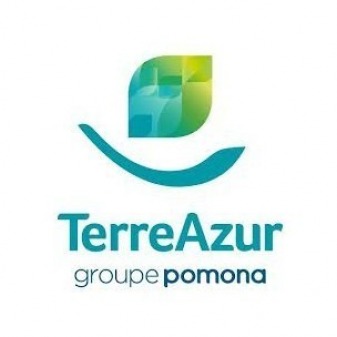 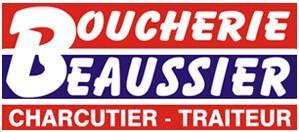 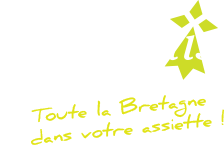 Le restaurant municipal s’autorise à toutes modifications de menu de dernière minute merci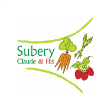 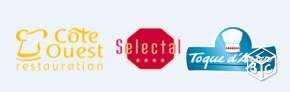 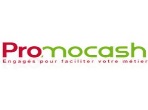 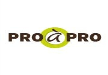 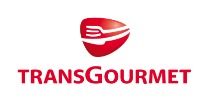 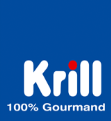 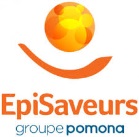 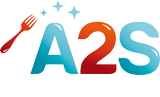 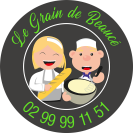 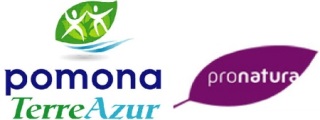 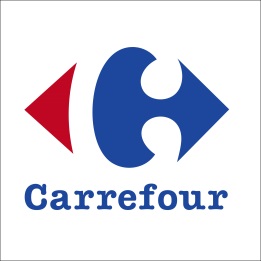 LUNDIMARDIJEUDIVENDREDIENTREE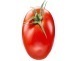 Lanières de betteravesConcombresHaricots vinaigretteSalamiPLAT PRINCIPAL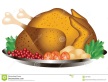 PoissonRosbif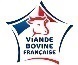 Cuisse de pouletCurry d’agneauPréparé sur placeLEGUMES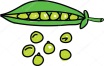 Julienne de légumesFlageoletsFritesSemoulePRODUIT LAITIER 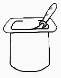 FromageYaourtFromageDESSERT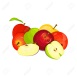 FruitSalade de fruitscrème